City Students’ Union: Policy Proposal 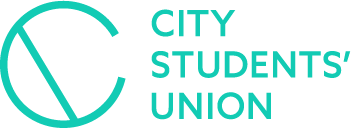 Name of Policy: A Response to BrexitProposer: Sheikh Hassan (Vice President Activities & Development) Seconder: Zain Ismail (Vice President Education) This Union Notes:That the United Kingdom voted in favour for Britain to leave the European Union (commonly known as Brexit).87 per cent of eligible students at UK universities voted in the referendum. Around a fifth of City students are from the European Union. That hate crime and racism has been on the rise since the referendum. This Union Believes:The vote to leave the UK came as a shock for students is unsettling for staff and students at CityThat EU students are valued members of the university community who will always be welcome to this institution.That EU Students have and continue to be an integral part of City. This Union Resolves:That the SU will lobby the university to ensure any decision made as a result of Brexit will protect EU students.The SU will lobby the university to ensure that any decision made as a result of Brexit is done in consultation with students.The SU will provide welfare support for EU students during this turbulent period.The SU will reaffirm to students at City that EU students play are an integral part of the institutions  community and will run a campaign for their inclusivity. ADDITIONAL SUPPORTThe following registered students of City University London support this motion going to the SU AGM/GM:*NB: Students will be validated as registered City Students prior to your proposal being debated at a GM/AGM.NameSignatureStudent Number